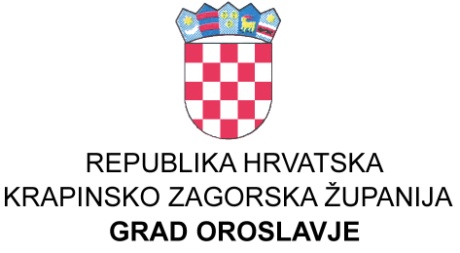 GRADSKO VIJEĆEKLASA: 024-03/22-01/11 UBROJ:  2140-4-2-22-3Oroslavje, 31.05.2022. godine	Na temelju članka 287. i 289. Zakona o socijalnoj skrbi (NN broj: 18/2022 i 46/2022, i članka 32. Statuta grada Oroslavja («Službeni glasnik Krapinsko-zagorske županije», 16/09., 13/13.,  19/18., 21/20. i 23/21.) Gradsko vijeće na svojoj  18. sjednici održanoj dana   31.05.2022.  godine, nije izglasaloGODIŠNJE IZVRŠENJE PROGRAMARASPOREDA SREDSTAVA ZA POTREBE SOCIJALNE SKRBI OSIGURANIH U PRORAČUNU GRADA OROSLAVJAZA 2021. GODINUČlanak 1.	U Proračunu grada Oroslavja za 2021. godinu za socijalnu skrb sredstva su raspoređena kako slijedi :Članak 2.Godišnje izvršenje programa  objavit će se u Službenom glasniku Krapinsko-zagorske županije i na web stanicama grada Oroslavja.Dostaviti:1. Ured Državne uprave KZŽ,					 PREDSJEDNIK     Služba za zajedničke poslove Krapina 		                     Gradskog vijeća Oroslavje2. Arhiva, ovdje.							                   Kristijan Sojč, v.r.1. Program poticanja mjera demografske obnoveII IZMJENA 2021.IZVRŠENJE 31.12.21.INDEKSPotpore roditeljima za novorođeno dijete114.500,00114.000,0099,56Izvori financiranja01 Opći prihodi i primici114.500,00114.000,0099,562. Program socijalne skrbiII IZMJENA 2021.IZVRŠENJE 31.12.21.INDEKSPomoć za podmirenje troškova stanovanja,75.300,0045.796,7760,82Jednokratne novčane pomoći socijalno ugroženim obiteljima i kućanstvima,170.000,00153.500,0090,29Pomoć obiteljima u naravi - socijalni paketi115.000,00106.238,1992,38Financiranje ljetovanja djece koja su medicinski indicirana, iz socijalno ugroženih obitelji, pogrebne pomoći  i dr.27.500,0025.625,0093,18Troškovi prijevoza na obdukciju4.125,00Ljetovanje djece21.500,00Pružanje socijalne zaštite žrtvama požara, poplava i drugih prirodnih katastrofa,8.800,008.750,0099,43Stipendije i školarine prema socijalnom kriteriju340.000,00331.000,0097,35Sufinanciranje troškova prijevoza djece s teškoćama u razvoju4.000,003.960,0399,00Pomoć osobama s posebnim potrebama (terapijsko jahanje)2.000,002.000,00100,00742.600,00676.869,9991,15Izvori financiranja1.1.  Opći prihodi i primici689.600,00629.769,9991,327.1.  Prihodi od prodaje stanova29.000,0023.100,0079,665.2.3. Pomoći iz županijskog proračuna-drva24.000,0024.000,00100,00742.600,00676.869,9991,153. Program humanitarne skrbi kroz udruge građanaII IZMJENA 2021.IZVRŠENJE 31.12.21.INDEKSa) Donacija Crvenom križu Donja Stubica99.000,0098.789,5499,79b) Promicanje vrijednosti domovinskog rata54.000,0054.000,00100,00Udruga hrv. branitelja liječenih od PTSP-a43.000,00Udruga hrvatskih branitelja Grada Oroslavje10.000,00Udruga dragovoljaca i vet .DR RH Zabok1.000,00c) Poticaj djelovanja podružnice umirovljenika20.000,0018.000,0090,00d) Humanitarna djelovanja ostalih udruga30.000,0021.500,0071,67UDRUGA FIZIOTERAPEUTA I RT ZAGORJE Oroslavje10.000,00MK ZAGORSKI ORLOVI OROSLAVJE8.000,00UDRUGA HRVATSKA ŽENA Oroslavje1.000,00SPECIJALNA POLICIJA BARUN2.500,00203.000,00192.289,5494,72Izvori financiranja1.1. Opći prihodi i primici203.000,00192.289,5494,724. PROJEKT - U službi svih nas -UP.02.1.1.12.0008II IZMJENA 2021.IZVRŠENJE 31.12.21.INDEKSProvedba projekta491.300,0077.476,7115,77Izvori financiranja:5.7.1. Tekuće pomoći - EU sredstva-socijalni fond491.300,0077.476,7115,77